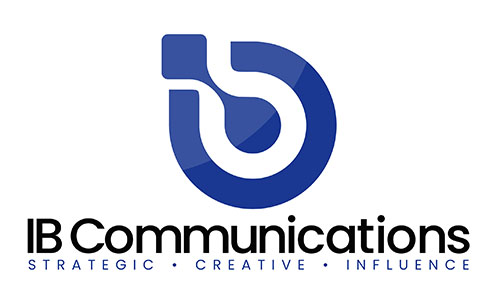 Press ReleaseMedia Contacts:IB CommunicationsTel +44 (0)20 89434685immutep@ibcomms.agencyImmutep receives approx AUD 1 million in Research and Development tax incentiveSydney, Australia, November 14, 2022 - Immutep Limited (ASX: IMM; NASDAQ: IMMP)(“Immutep” or the “Company”), is pleased to announce that it has received an AUD 986,286 cash rebate from the Australian Federal Government’s Research and Development tax incentive program. The cash rebate provided in respect of expenditure incurred on eligible Research and Development activities conducted in the 2021 fiscal year, mainly related to the Company’s TACTI-002 clinical study using its lead compound eftilagimod alpha (“efti” or “IMP321”), conducted in Australia.This follows approval from AusIndustry of Immutep’s application for an Advance/Overseas Finding. Due to the Advance Finding, both Immutep’s Australian and overseas research and development activities related to the TACTI-002 Australian sites are eligible for the Research and Development tax incentive.As previously announced, in September 2022, Immutep also received the French CIR tax incentive of EUR 1,804,341 (approx AUD 2,693,046) through its subsidiary Immutep S.A.S. in respect of expenditure incurred on eligible Research and Development activities conducted in the European Union during the 2021 calendar year.Immutep will apply the non-dilutive funding towards furthering its current active clinical trial programs for its lead product candidate, efti. The expected cash reach of the Company extends into 1st half of calendar year 2024.About Immutep Immutep is a clinical-stage biotechnology company leading the development of LAG-3-related immunotherapy products for the treatment of cancer and autoimmune disease. The Company is dedicated to leveraging its technology and expertise to bring innovative treatment options to market for patients and to maximise value to shareholders.Immutep’s lead product candidate is eftilagimod alpha (“efti” or “IMP321”), a soluble LAG-3 fusion protein (LAG-3Ig), which is a first-in-class antigen presenting cell (APC) activator being explored in cancer in multiple clinical trials. The Company is also developing an agonist of LAG-3 (IMP761) for autoimmune disease. Additional LAG-3 product candidates, including antibodies for immune response modulation, are licensed to and being developed by Immutep’s large pharmaceutical partners.Further information can be found on the Company’s website www.immutep.com